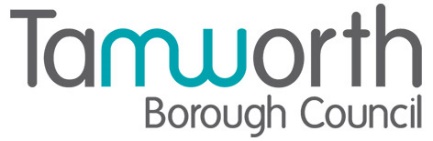 LICENSING ACT 2003Premises Licence SummaryPiri FinoPart One – Premises DetailsPart TwoDated this 29th November 2022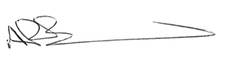                                    Andrew Barratt                                   Chief Executive	Paul Holmes___________________________________Countersigned:Address to which all communication should be sent:Licensing, Public ProtectionTamworth Borough Council, Marmion House, Lichfield Street, Tamworth, B79 7BZTel 01827 709445, Email publicprotction@tamworth.gov.uk  or Fax 01827 709434Postal address of premises, or if none, ordnance survey map reference or descriptionPiri Fino, 7 George Street, Tamworth, Staffordshire, B79 7LH Postal address of premises, or if none, ordnance survey map reference or descriptionPiri Fino, 7 George Street, Tamworth, Staffordshire, B79 7LH Post Town                Tamworth   Post Code    B79 7LHTelephone number Not known Telephone number Not known Where the licence is time limited the datesThis licence is not time limitedLicensable activities authorised by the licence Supply of Alcohol - (On & Off Sales)Opening hoursThe times the licence authorises the carrying out of licensable activitiesSupply of Alcohol - (On & Off Sales)The times the licence authorises the carrying out of licensable activitiesSupply of Alcohol - (On & Off Sales)The times the licence authorises the carrying out of licensable activitiesSupply of Alcohol - (On & Off Sales)FromToSunday12:0022:30Monday12:0022:30Tuesday12:0022:30 Wednesday12:0022:30Thursday12:0022:30Friday12:0022:30Saturday12:0022:30 The times the licence authorises the carrying out of licensable activitiesOpening hoursThe times the licence authorises the carrying out of licensable activitiesOpening hoursThe times the licence authorises the carrying out of licensable activitiesOpening hoursFromToSunday12:0023:00Monday12:0023:00Tuesday12:0023:00Wednesday12:0023:00Thursday12:0023:00Friday12:0023:00Saturday12:0023:00Where the licence authorises supplies of alcohol whether these are on and/or off suppliesOn & Off SalesName, (registered) address of holder of premises licenceRKT Restaurant Tamworth LtdUnit 1, Fairground Way, Walsall, WS1 4NU          Telephone - 07828 624779Registered number of holder, for example company number, charity number (where applicable)12896957Name of designated premises supervisor where the premises licence authorises the supply of alcoholNote: Designated Premises Supervisor not currently specified on this premises licence. State whether access to the premises by children is restricted or prohibitedNot restricted or prohibited